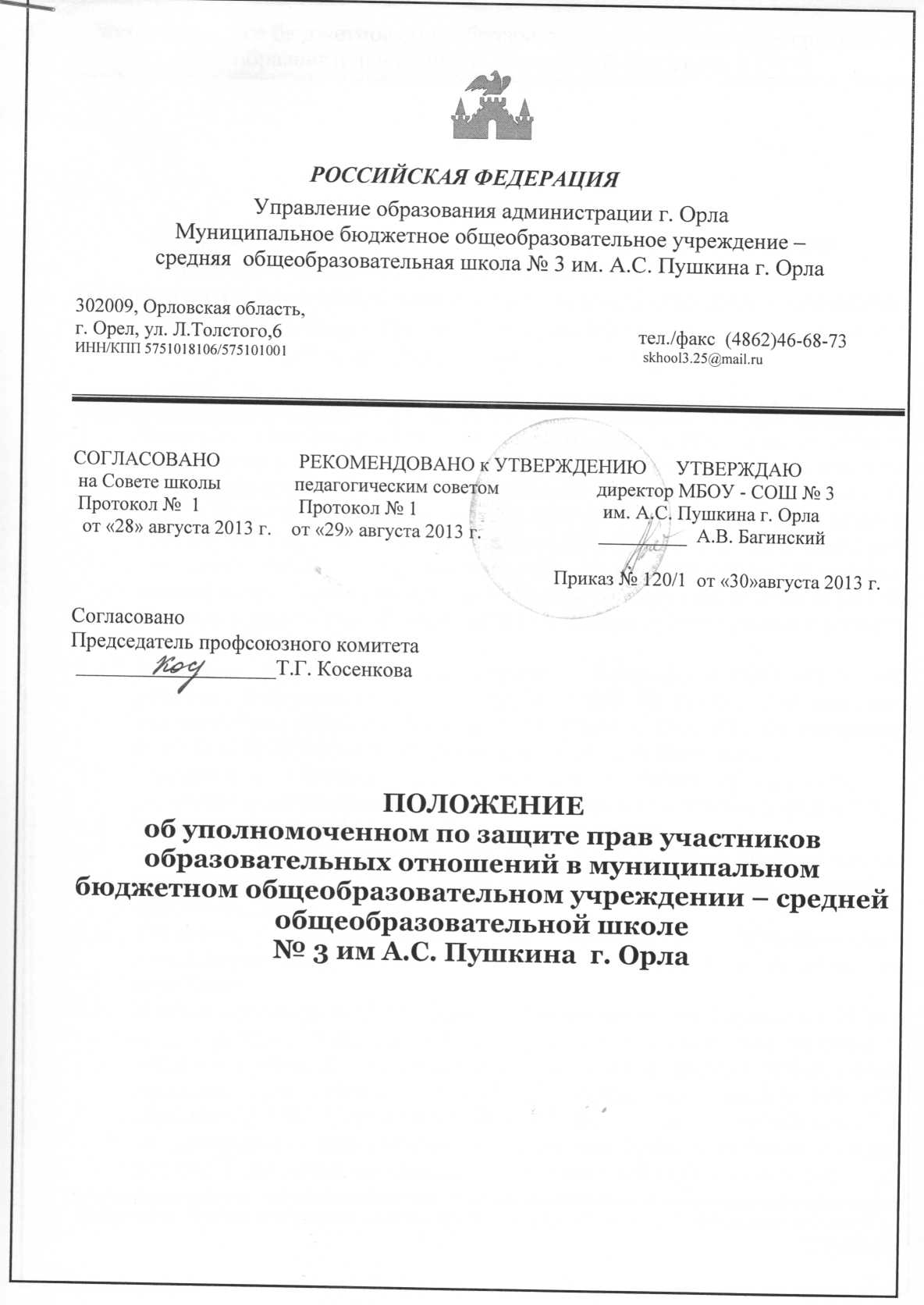 ПОЛОЖЕНИЕОб уполномоченном по защите прав участников образовательных отношений в муниципальном бюджетном общеобразовательном учреждении – средней общеобразовательной школе                                                                  № 3 им А.С. Пушкина  г. Орла1. Общие положенияНастоящее Положение «Об уполномоченном по защите прав участников образовательных отношений в муниципальном бюджетном общеобразовательном учреждении – средней общеобразовательной школе № 3 им А.С. Пушкина  г. Орла» (далее – Положение) определяет цели, права и обязанности уполномоченного по защите прав участников образовательных отношений (далее - Уполномоченный) в муниципальном бюджетном общеобразовательном учреждении – средней общеобразовательной школе № 31 г. Орла (далее - Учреждение), его компетенцию, организационные формы и условия его деятельности.Положение разработано в соответствии с Конвенцией ООН «О правах ребенка», Федеральным законом от 24.07.1998 № 124-ФЗ «Об основных гарантиях прав ребенка в Российской Федерации», Федеральным законом от 29.12.2012 № 273-ФЗ «Об образовании в Российской Федерации».Участниками образовательных отношений являются обучающиеся, их родители (законные представители), педагогические работники Учреждения.Уполномоченный работает на общественных началах. Уполномоченный Учреждения избирается в целях усиления гарантий защиты прав и достоинства участников образовательных отношений и восстановления нарушенных прав. Деятельность Уполномоченного не противоречит функциональным обязанностям иных школьных органов, не отменяет их и не влечет их пересмотра. В своей деятельности Уполномоченный руководствуется Конвенцией ООН о правах ребенка, Конвенцией Совета Европы о защите прав человека и основных свобод, Конституцией РФ, Федеральным законом «Об основных гарантиях прав ребенка в Российской Федерации», Законом РФ «Об образовании в Российской Федерации», иными российскими и международными документами, защищающими права и интересы граждан, Уставом Учреждения, настоящим Положением и собственной совестью.Уполномоченный при осуществлении своих функциональных обязанностей независим и неподотчетен школьным органам и должностным лицам.Основные задачи УполномоченногоОсновными целями и задачами уполномоченного являются:содействие восстановлению нарушенных прав участников образовательных отношений;оказание помощи родителям (законным представителям) несовершеннолетних в регулировании взаимоотношений с детьми в конфликтных ситуациях;обеспечение взаимодействия обучающихся, воспитанников, их родителей (законных представителей), семей, педагогических работников и других участников образовательных отношений по вопросам защиты их прав;содействие правовому просвещению участников образовательных отношений.Права и обязанности УполномоченногоУполномоченный действует в пределах компетенции, установленной настоящим Положением. Он не принимает управленческих решений, отнесенных к образовательному процессу и компетенции должностных лиц, органов управления и самоуправления Учреждения.Для реализации своих обязанностей уполномоченный имеет право:посещать классы, группы во время образовательного процесса, родительские собрания, заседания педагогического совета или иных органов управления и самоуправления Учреждения;получать пояснения по спорным вопросам от всех участников образовательных отношений;проводить самостоятельно или совместно с представителями органов самоуправления, администрацией Учреждения проверку фактов нарушения прав участников образовательных отношений;заниматься решением проблем по собственной инициативе при выявлении фактов грубых нарушений прав участников образовательных отношений;пользоваться помощью участников образовательных отношений при решении вопросов, относящихся к его компетенции;вносить рекомендации (письменные и устные) администрации, педагогическому совету, Совету Учреждения, предлагать меры разрешения конфликта;представлять свое мнение, оценки и предложения по результатам изучения и обобщения информации о нарушении прав участников образовательных отношений педагогическому совету, Совету Учреждения.Уполномоченный обязан:содействовать разрешению конфликтов между участниками образовательных отношений путем конфиденциальных переговоров;повышать информированность участников образовательных отношений о правах ребенка;по окончании учебного года представлять Совету Учреждения и педагогическому совету отчеты о своей деятельности с выводами и рекомендациями.Уполномоченный не вправе разглашать ставшие ему известными конфиденциальные сведения о частной жизни других лиц без их письменного согласия.Компетенция УполномоченногоУполномоченный действует в пределах компетенции, установленной настоящим Положением, и в рамках образовательного процесса. Уполномоченный не принимает административных решений, отнесенных к образовательному процессу и компетенции должностного лица. По результатам изучения и обобщения информации о нарушении Правил школьной жизни уполномоченный вправе представлять Совету Учреждения, педагогическому совету и администрации Учреждения свои мнения, оценки и предложения как общего характера, так и по конкретным вопросам, затрагивающим права и достоинство участников образовательных отношений. В случае систематических нарушений прав участников образовательных отношений или унижения их достоинства уполномоченный вправе выступить с устным докладом на заседаниях Совета Учреждения. По окончании учебного года уполномоченный представляет Совету Учреждения и педагогическому совету доклад о своей деятельности с выводами и рекомендациями.При необходимости Уполномоченный назначает двух помощников таким образом, чтобы были представлены все участники образовательных отношений.Процедура рассмотрения Уполномоченным обращений участников образовательного процессаУполномоченный рассматривает только обращения участников образовательных отношений (обучающихся, воспитанников, педагогических работников, родителей (законных представителей) несовершеннолетних), касающиеся нарушения их прав, связанных с осуществлением образовательных отношений.Не подлежат рассмотрению жалобы:по вопросам, связанным с оплатой труда и поощрением членов трудового коллектива;на дисциплинарные взыскания;на организацию образовательного процесса;на действия и решения государственных и муниципальных органов.Приоритетным направлением в деятельности Уполномоченного является защита прав несовершеннолетних участников образовательных отношений.Обращение подается Уполномоченному в срок не позднее двух недель со дня нарушения права заявителя или с того дня, когда заявителю стало известно о нарушении. Обращение может подаваться как в письменной, так и в устной форме, с обязательной регистрацией в журнале учета обращений граждан.Письменное обращение должно содержать: фамилию, имя, отчество и адрес заявителя, изложение сути вопроса, номер контактного телефона, по которому можно связаться с заявителем.Получив обращение, Уполномоченный имеет право: принять жалобу к рассмотрению;указать на другие меры, которые могут быть приняты для защиты прав и достоинства участников образовательных отношений;обращаться за содействием и помощью в уполномоченные государственные органы, если участник образовательных отношений не согласен с решением администрации Учреждения по дисциплинарному расследованию;отказать в принятии жалобы, аргументируя отказ. Уполномоченный вправе заняться проблемой по собственной инициативе при наличии информации о грубых нарушениях прав участников образовательных отношений, не способных самостоятельно отстаивать свои интересы. В случае установления нарушения прав Уполномоченный предпринимает следующие меры: содействует разрешению конфликта путем конфиденциальной процедуры; вносит письменные рекомендации, обращенные к сторонам конфликта, предлагающие меры для его разрешения.В случае недостижения соглашения или отказа одной из сторон принять рекомендацию Уполномоченного, решение может быть доведено до сведения администрации Учреждения.При установлении факта грубого нарушения правил школьной жизни либо унижения достоинства участников образовательных отношений уполномоченный вправе ставить перед директором Учреждения вопрос о привлечении нарушителя (нарушителей) к дисциплинарной ответственности.Назначение УполномоченногоУполномоченный может быть только совершеннолетний участник образовательных отношений (учитель, воспитатель, психолог, социальный педагог, родитель), пользующийся доверием и авторитетом участников образовательных отношений.Участник образовательных отношений, занимающий в Учреждении административную должность, не может быть избран уполномоченным. Уполномоченный избирается Советом Учреждения большинством (не менее 2/3) голосов от общего числа членов при голосовании.Уполномоченный избирается на срок 3 года.Уполномоченный может быть досрочно освобожден от должности в случае: подачи личного заявления о сложении полномочий;неисполнения своих обязанностей. Освобождение Уполномоченного от должности в этих случаях принимается Советом Учреждения большинством (не менее 2/3) голосов от общего числа членов.Обязанности администрации УчрежденияАдминистрация Учреждения оказывает Уполномоченному всемерное содействие, предоставляет запрошенные материалы и документы, иные сведения, необходимые ему для осуществления деятельности и понимания мотивов принятых решений. Администрация Учреждения не вправе вмешиваться и препятствовать деятельности Уполномоченного с целью повлиять на его решение в интересах отдельного лица.Порядок принятия и срок действия ПоложенияДанное Положение утверждается приказом директора Учреждения с учетом мнения Совета обучающихся, Совета родителей, профсоюзного комитета Учреждения.Настоящее Положение принимается на неопределенный срок и вступает в силу с момента его утверждения.Данное Положение может быть изменено и дополнено в соответствии с вновь изданными нормативными актами муниципального, регионального, федерального уровней с учетом мнения Совета обучающихся, Совета родителей, профсоюзного комитета Учреждения.Изменения и дополнения к Положению принимаются в составе новой редакции Положения, которое утверждается приказом директора Учреждения. После принятия новой редакции Положения предыдущая редакция утрачивает силу.